District 6840 Team Training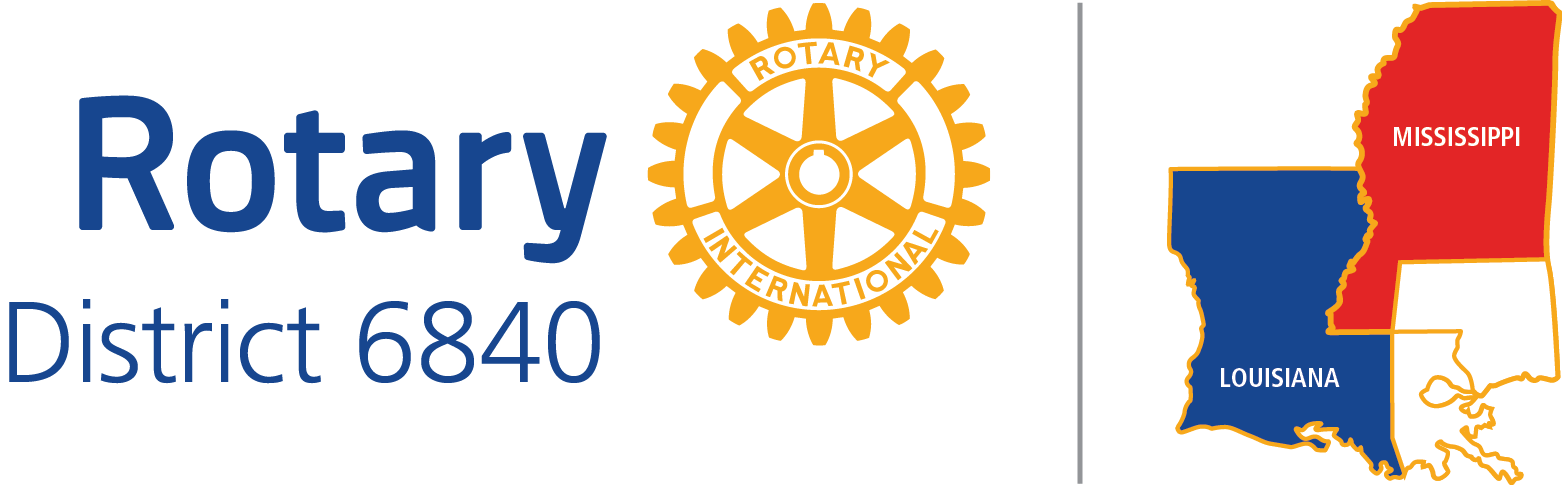 February 17, 2018First Pentecostal Church, SlidellAgenda8:00am	Continental Breakfast and Networking8:30am	Meeting begins12:30pm	Lunch12:45pm	ADG TrainingI.	Opening-DGE Ken Thompson  20 minutes	A.	Welcome and Pledge of Allegiance and Four Way Test	B.	Announcements	C.	2018-19 RI Theme and Goals, RIPE Barry RassinD.	District Organization and Introductions by each person in attendance	E.	Calendar for the year-District Events and Meetings and RI Events	F.	Communication within District		G.	Expectation for District Officers and Clubs in achieving goalsII.	Conferences	A.	2018-DG Kathie Short and Vicky Gutierrez  5 minutes	B.	2019-Conference Chair PDG Karen Babin  5 minutesIII.	Treasurer Update-2017-2018 Treasurer Karen Livengood  5 minutesIV.	Long-range Plan/Goals-DGN Bob HaeuserV.	Goals for Clubs-DGE Ken Thompson   B, C, F &G 15 minutes	A.	Clubs to enter info in Rotary Club Central – Harry Glidden 10 minutes	B. 	Clubs to enter info into Rotary Showcase 	C.	Attend District Events	D.	Club Visioning- PDG/Chair John Cornwell 5 minutes	E.	Women in Rotary- Chair Evelyn Ford 5 minutesF.	Meet the goals set in the meeting today in a timely manner	G.	MotivateVI.	Goals for District Committees	A.	Statement of Goals-Public Relations, Service, Foundation Giving, Membership1.	Public Relations- Deputy Governor Public Relations Jason Sanchez			a.	Statement of Goals-Deputy Governor Jason Sanchez 5 minutes				b.	Review of Website-Webmaster Harry Glidden 10 minutes			c.	District Newsletter-Editor Stephen Reck 5 minutesd.		Brainstorming ideas for clubs to satisfy District Goals and Rotary Citation criteria on Public Relations – Jason Sanchez 10 minutesBreak 15 minutes2.	Foundation -Deputy Governor for Foundation, PDG Ace Necaise			a.	Statement of Goals- Deputy Governor Ace Necaise 5 minutes b.	Polio Plus -Chair Childs Dunbar 5 minutesc.	Endowment- Chair Andrew Kerr 5 minutesd.	District Grants-Chair Bob Vaughn 5 minutese.	Global Grants- Chair PDG Kathie Short 5 minutesf.	Annual Fund-DGN Bob Haeuser 5 minutesg.	Tricentennial Peace Conference – Chair Michael Duplantier 5 minutes h.	BrainstormingIdeas for clubs to satisfy District Goals and Rotary Citation criteria on Foundation – Deputy Governor Ace Necaise 10 minutes3.	Membership (Engagement, Attraction and Retention)			a.	Statement of Goals- Deputy Governor C.J. Jumonville 5 minutes                              			b.	Extension - ????? 5 minutes 			c.	Rotary Global Rewards- Chair Victoria King 5 minutesd.	BrainstormingIdeas for clubs to satisfy District Goals and Rotary Citation criteria on Membership - Deputy Governor C.J. Jumonville 10 minutes		4.	Service-Deputy Governor Joy Goundas			a.	Statement of Goals-Deputy Governor Joy Goundas 5 minutes			b	Youth ServicesRotary Youth Exchange-Co-Chairs Dan Willeman and Sam Walley 5 minutes				RYLA-Chair Mike Sigler 5 minutes 				Interact-Chair Fenn Swann 5 minutes 			c.	Club Avenue of Service 				Friends Forever-PDG Karen Babin 5 minutes			d.	Community Avenue of Service				??????????? 5 minutes			e.	International Avenue of Service1.	General- Chair Beth John 5 minutes				f.	BrainstormingIdeas for clubs to satisfy District Goals and Rotary Citation criteria on Service - Deputy Governor Joy Goundas 10 minutesVII.	Wrap Up-DGE Ken Thompson 10 minutesLunch-12:30pmVIII.	ADG Training-Deputy Governor (MS) Steve Howard and Deputy Governor (LA) Bob Vaughn